PE/ daily exercise 9-9.30READINGMATHSENGLISHSCIENCE/TOPIC/ARTMondayCheck out Joe Wicks on YouTube and join in from 9am every morninghttps://www.youtube.com/watch?v=Rz0go1pTda8&list=PLyCLoPd4VxBvQafyve889qVcPxYEjdSTlSpend 20 minutes reading either independently or to an adult- don’t forget to sign your reading record!Challenge: Complete a book review when your book is finished.Hamilton Trust Week 4 Day 1 Activity.Read the information page before attempting the activities. Complete the activities either independently or with adult support.If you are feeling confident have a go at the challenge.Hamilton Trust Week 4 Day 1 Activity.Read the first page with an adult and watch the clips which are provided to support your learning. There may be powerpoints to go with these lessons.Complete the activities either independently or with adult support.SCIENCEComplete the fourth lesson of our Science topic-‘Animals including Humans’. -Read through the powerpoint about healthy eating, stopping at slide 13- Next have a go at the 2 minute quizzes on slides 14-21- Then complete the Healthy Menu ‘Eat Well’ Activity Sheet by choosing food for each group, looking back at slide 5 of the powerpoint for help if you need to. Label the food too.-Finally, complete slide 24 to design a shape/object using healthy food. TuesdayCheck out Joe Wicks on YouTube and join in from 9am every morninghttps://www.youtube.com/watch?v=Rz0go1pTda8&list=PLyCLoPd4VxBvQafyve889qVcPxYEjdSTlSpend 20 minutes reading either independently or to an adult- don’t forget to sign your reading record!Challenge: Complete a book review when your book is finished.)Hamilton Trust Week 4 Day 2 Activity.Read the information page before attempting the activities. Complete the activities either independently or with adult support.If you are feeling confident have a go at the challenge.Hamilton Trust Week 4 Day 2 Activity.Read the first page with an adult and watch the clips which are provided to support your learning. There may be powerpoints to go with these lessons.Complete the activities either independently or with adult support.ICT This half-term’s topic will be ‘Using the Internet’ This week, you are going to continue to learn about being safe on the internet                                                  -With your parent, look at story 2 ppt of Smartie the penguin.                                              –Then, using the safety tips that you learned from last week and this week, safely research about healthy meals, linked to science. Write the search engine that you used, and choose one meal. Draw and colour it and write WHY it is healthy. IF you want a challenge, try using ‘Paint’ on the computer to draw and colour the meal.WednesdayCheck out Joe Wicks on YouTube and join in from 9am every morninghttps://www.youtube.com/watch?v=Rz0go1pTda8&list=PLyCLoPd4VxBvQafyve889qVcPxYEjdSTlSpend 20 minutes reading either independently or to an adult- don’t forget to sign your reading record!Spend 20 minutes reading either independently or to an adult- don’t forget to sign your reading record!Challenge: Complete a book review when your book is finished.Hamilton Trust Week 4 Day 3 Activity.Read the information page before attempting the activities. Complete the activities either independently or with adult support.If you are feeling confident have a go at the challenge.Hamilton Trust Week 4 Day 3 Activity.Read the first page with an adult and watch the clips which are provided to support your learning. There may be powerpoints to go with these lessons.Complete the activities either independently or with adult support.ArtOur topic this half term is about the life and work of the artist Georges Seurat.This week you are going to focus on one of Seurat’s paintings. Many umbrellas can be seen in seurat’s famous painting ‘A Sunday afternoon at the Island of La Grande Jatte’. 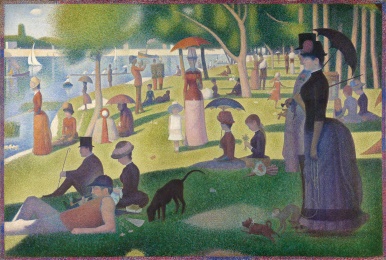 On A4 paper, draw a large umbrella with 4 or 5 sections and mix the colour dots. Try yellow and green, red and yellow, blue and green, and blue and red.                Example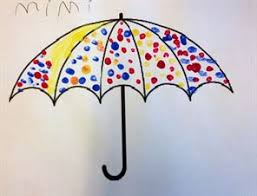 ThursdayCheck out Joe Wicks on YouTube and join in from 9am every morninghttps://www.youtube.com/watch?v=Rz0go1pTda8&list=PLyCLoPd4VxBvQafyve889qVcPxYEjdSTlSpend 20 minutes reading either independently or to an adult- don’t forget to sign your reading record!Challenge: Complete a book review when your book is finished.Hamilton Trust Week 4 Day 4 Activity.Read the information page before attempting the activities. Complete the activities either independently or with adult support.If you are feeling confident have a go at the challenge.Hamilton Trust Week 4 Day 4 Activity.Read the first page with an adult and watch the clips which are provided to support your learning. There may be powerpoints to go with these lessons.Complete the activities either independently or with adult support.REComplete the first and second RE lessons of our new topic, Easter to Pentecost.-With an adult, read through the  next lesson’s powerpoint about Pope Francis. -Then complete the fact file frame about Pope Francis, or complete the ‘Y diagram’ worksheet about how he acts. FridayCheck out Joe Wicks on YouTube and join in from 9am every morninghttps://www.youtube.com/watch?v=Rz0go1pTda8&list=PLyCLoPd4VxBvQafyve889qVcPxYEjdSTlSpend 20 minutes reading either independently or to an adult- don’t forget to sign your reading record!Challenge: Complete a book review when your book is finished.Hamilton Trust Week 4 Day 5 Activity.Read the information page before attempting the activities. Complete the activities either independently or with adult support.If you are feeling confident have a go at the challenge.Hamilton Trust Week 4 Day 5 Activity.Read the first page with an adult and watch the clips which are provided to support your learning. There may be powerpoints to go with these lessons.Complete the activities either independently or with adult support.Topic: History file:///D:/SUMMER%201/HISTORY/RLC167%20WW2%20School%20Pack_aTObE5l.pdfRead page 5 about gas masks. Draw the gas mask that you would have worn. Underneath it, write:-Why you have to wear one. -Would it be comfortable?-Would people be able to understand what you were saying in it?Now read page 6 about rationing & food. Look at the list for children’s weekly food rationing. -Write about what you think you will not like on it, and why. - Then draw and write what vegetables you would like to grow, as the government wanted people to grow some of their own food to help with rationing.  